Российская ФедерацияАдминистрация городского округа «Город Калининград»муниципальное автономное общеобразовательное учреждение города Калининградасредняя общеобразовательная школа № 24(МАОУ СОШ № 24)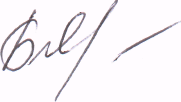 Рабочая программа «География» (ФГОС СОО) профильный уровень, 11 класс, адаптированная на основепримерной программы по учебным предметам. В. П. Максаковский. «География. Рабочие программы. 10—11 классы» – М.: Просвещение, 2019                                                     Составитель:                                                     Равская Л.П. учитель географии  МАОУ СОШ №24Калининград   2023                                                               Тематическое планирование                                         уроков по географии для   11а класса профильный уровень Учебник, автор, издательство, год: «Экономическая и социальная география мира» 10-11 кл.  Максаковский В.П. М.:  Просвещение, 2021 Рассчитано на 68 часов ( 2ч в неделю) в том числе ВПМ  «Россия на международной арене в современных реалиях» 20 модулей.Практических работ – 9№ п/пНазвание раздела программы, тема, тема урокаКол-во часов на раздел, тему№ п/пНазвание раздела программы, тема, тема урокаКол-во часов на раздел, тему№ п/пНазвание раздела программы, тема, тема урокаКол-во часов на раздел, тему11.11.2 1.31.41.522.12.22.32.42.52.62.72.82.92.102.1133.13.23.33.43.53.63.73.83.93.103.113.123.133.1444.14.24.34.44.54.65.5.15.25.35.45.55.65.75.866.16.26.36.46.57.7.17.27.37.47.57.688.18.28.38.48.58.68.78.88.98.108.118.128.13Региональная характеристика мира.Географические регионы. Географические регионы. Культурно-исторические регионы мира. Многообразие стран мира. Экономические и социальные контрасты. Специфические и типологические черты стран и регионов.Зарубежная Европа территория, границы, географическое положение, природные условия и ресурсы.Население .Хозяйство Лесная, легкая, пищевая промышленность, сельское хозяйство. П.р№1 «Разработать экономико-географическое обоснование размещения  отраслей промышленности в одной из стран Европы»Транспорт, наука, финансы, рекреационные районы, охрана окружающей среды. ВПМ № 1 «Совместный российско-европейский проект «Северный поток: проблемы, значение, перспективы»Географический рисунок расселения и хозяйства.Субрегионы.Северная, Западная Европа. Великобритания. Германия. Франция. П.р. № 2 «Сравнительная характеристика 2х стан «большой 7-ки» Центральная, Восточная , Южная Европа.Обобщение знаний по теме «Зарубежная Европа».Зарубежная Азия. ЭГП, политическая карта. ВПМ № 2 « Миротворческая роль России в урегулировании конфликтов в азиатском регионе» Природные условия и ресурсы.Население,  Хозяйство. Роль региона в мировом хозяйстве.  Китай.  ВПМ № 3 «Россия и Китай: стратегическое партнерство» Географический рисунок расселения и хозяйства Китая. П. р. №3 «Характеристика специализации с/х районов Китая, объяснение  причин» Япония: ЭГП, население, хозяйство. Географический рисунок расселения и хозяйства Японии. П.р. №4 «Отражение на картосхеме международных экономических связей Японии.» Индия. П.р. №5 «Оценка природных предпосылок для развития промышленности и с/х Индии». ВПМ №4 «Россия и Индия: стратегическое партнерство». Страны Юго- Восточной Азии. ВПМ № 5 «Перспективы развития партнерства России со странами региона.» Регионы Юго-Западной Азии. ВПМ № 6 «Перспективы развития партнерства России со странами региона.»Австралия. П.р. №6 « Составление картосхемы, отражающей международные экономические связи Австралии». Обобщение знаний по теме «Зарубежная Азия». АфрикаЭГП, политическая карта. ВПМ № 7 « Россия и Африка – старые друзья и перспективные партнеры» Население.Хозяйство.  П.р. №7 «Составление прогноза экономического развития стран Африки на базе эффективного и рационального использования их природных ресурсов. Страны, которые имеют наибольшие перспективы успешного развития».Субрегионы Северной АфрикиСубрегионы тропической АфрикиЮАР – страна двойной экономики. ВПМ № 8 «Перспективы экономического сотрудничества России с ЮАР»Северная Америка. Общая характеристика стран Северной Америки. ВПМ№ 9 « Состояние экономических и политических отношений России и США В современный период»США: ЭГП, население.Городские агломерации и мегалополисы. Северо-американский тип транспортной системы.Характеристика хозяйства США. География размещения хозяйства.Макрорегионы США. П.р. №8 «Объяснение влияние природных факторов на развитие хозяйства, особенностей жизни населения макрорегионов США». Канада, Мексика. Сравнительная характеристика стран-соседей США.Латинская Америка. ЭГП, политическая карта, природные условия и ресурсы. ВПМ № 10 « Россия – Латинская Америка : отношения в условиях новой геополитической  реальности». Население. Хозяйство Бразилия ВПМ №11 « Бразилия – член БРИКС»АргентинаРоссийская Федерация и постсоветский регион. Место России в мировой политике. ВПМ № 12 « Современные международные отношения России и стран Запада» Место России в мировом хозяйстве. ВПМ № 13. «Современный этап и перспективы развития международных экономических связей России»Место России в мире по качеству жизни.Перспективы развития России . ВПМ « 14 « Экономическая стратегия России» Постсоветский регион. ВПМ № 15 «Характеристика экономических и политических взаимоотношений России со странами постсоветского региона» Обобщающий урок « Россия в мире».Глобальные проблемы человечестваГлобальные процессы и человечество. Континентальные, региональные, зональные, локальные проявления глобальных процессов. ВПМ № 16 «Роль России в решении региональных проявлений глобальных процессов»» Старые и новые глобальные проблемы. Энергетическая, сырьевая, продовольственная, демографическая, экологическая проблемы. ВПМ № 17 «Роль России в решении энергетической, сырьевой , продовольственной и других проблем человечества» проблем человечества»Практическая работа №  9 «Характеристика глобальных проблем человечества (таблица)». Проблемы мира и разоружения, международного терроризма. ВПМ № 18 «Роль России в укреплении мира на Земле и борьбе с терроризмом»  Геоэкология — фокус глобальных проблем человечества. ВПМ № 19 «Роль геоэкологии в решении глобальных проблем в России» Стратегия устойчивого развития. ВПМ № 20 « Реализация стратегии устойчивого развития в России» Место и роль России в появлении, обострении и возможном решении   отдельных глобальных проблем. Роль географии в исследовании глобальных проблем человечества Обобщающий урок «Глобальные проблемы человечества». Итоговая контрольная работа  «Региональная характеристика мира и глобальные проблемы человечества» Повторение по курсу Обобщение по разделу: «Регионы и страны мира»91035511